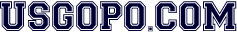 United States Government & PoliticsWeekly Current Events: 	Posted: 10.11.21Simkin, “Facebook is Not the Town Square,” The Bulwark, 10.4.21 (PG)Why do some people compare Facebook to a town square?How is Facebook quite different from the typical town square? List 2 major differences. What are some of the problems that Facebook has generated/allowed based on the author’s examples?Do you agree or disagree with the author’s analogy?  Why?Gates, “How Younkin can Still Win . . .,” Washington Examiner, 10.7.21. According to polls, what are candidate Glenn Youngkin’s chances of winning?What was positive for Youngkin at the time of his announcement of running?Who does he say has been defining Youngkin so far?List two things this author suggests for Mr. Youngkin to do to improve his chances.Do you think Youngkin has a chance?  Why or why not? Is it odd that this author is rooting for the Republican candidate? Tucker, et al., “Biden Won’t invoke Executive Privilege . . . ,” Associated Press, 10.8.21.What is executive privilege and why does it exist?What information is this House committee seeking?Why might executive privilege be relevant in this case?What is the committee looking for in this endeavor? Why does President Biden get to weigh in on executive privilege regarding Trump’s January 6 communications? Do you think Executive Privilege should be honored in this situation or not? Why so?